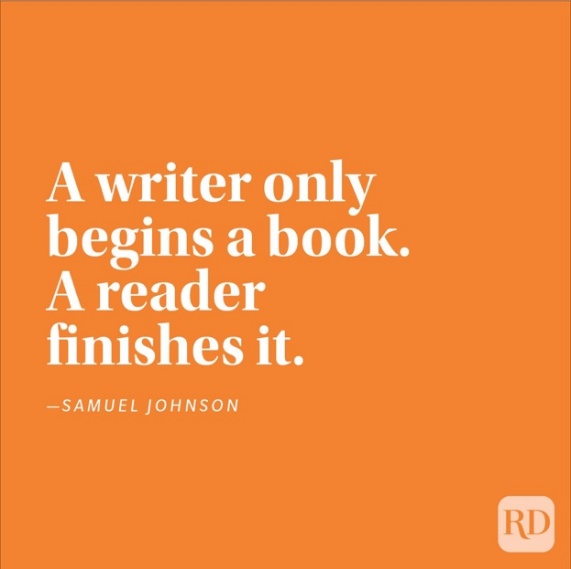 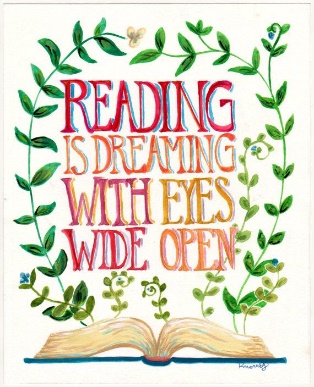 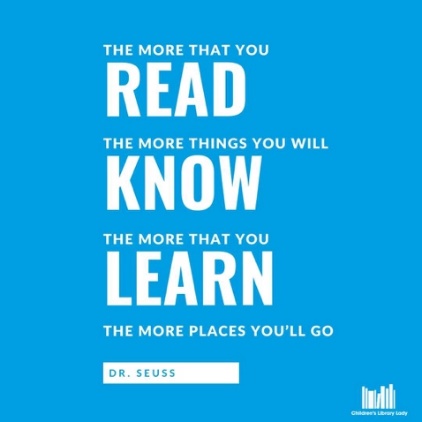 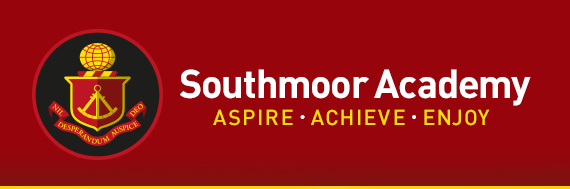 Book and Author Book Level (Bronze, Silver or Gold)Date Started Date Finished Personal Rating (1 – 10)Challenge Book!Challenge Book!